Государственное учреждение – Управление Пенсионного фонда 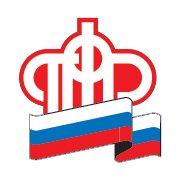 Российской Федерации в Боровичском районеНовгородской области (межрайонное)                            Клиентская служба в Маловишерском районеИстекают сроки для уведомления работодателями своих работников о праве выбора между бумажной и электронной трудовой книжкой   В Маловишерском районе 2062 работающих граждан не определились с выбором способа ведения трудовой книжки, что составляет 76,1% от общего числа работающих граждан района.Напоминаем, что 31 октября 2020 года истекает установленный действующим законодательством срок для обязательного письменного информирования каждым работодателем своих работников о праве сделать выбор между бумажной и электронной трудовой книжкой. Работникам в свою очередь дано время до 31 декабря 2020 года, чтобы определиться со способом ведения трудовой книжки путем подачи письменного заявления своему работодателю независимо от того, какую трудовую книжку он выбирает (бумажную или электронную).При этом электронная форма имеет целый ряд преимуществ - это удобный и быстрый доступ к информации о своей трудовой деятельности. Сведения можно в любой момент получить в личном кабинете на сайте ПФР или портале государственных услуг. Минимизация ошибочных и неточных данных позволяет дистанционно оформлять пенсии по данным лицевого счета без дополнительного документального подтверждения гражданами. Работодателям электронный формат поможет снизить издержки на ведение бумажных книжек, анализировать данные о трудовой деятельности, упростить дистанционное трудоустройство. Отметим, что работодатели должны вести электронные трудовые книжки в отношении всех своих сотрудников, в том числе и в отношении тех, кто сделал выбор в пользу бумажной трудовой книжки.  Кроме того, работодатели обязаны предоставлять в ПФР в электронном виде: - сведения о любых кадровых изменениях по работнику, которые произошли внутри организации (например — перевод с одной должности на другую, переименование самой организации) - не позднее 15 числа месяца, следующего за месяцем, в котором произошли изменения;-  сведения о приеме на работу или увольнении с работы – не позднее            1 рабочего дня со дня издания соответствующего приказа (распоряжения). Более подробную информацию работодатели могут получить на вебинаре, который будет проведен ОПФР по Новгородской области совместно с «Бизнес-факультетом» НовГУ 13 октября с 11 до 12 часов. По всем возникающим вопросам обращаться по телефонам: (81660) 36-278,  31-500